Offene Fragen digital Teil 1 
Die gesetzliche Rentenversicherung Teil 1

Beantworten Sie bitte mit Hilfe der Wortwolke die nachfolgenden Fragen:
Welche Leistungen erbringt die gesetzliche Rentenversicherung? Nennen Sie mindestens drei Leistungen.

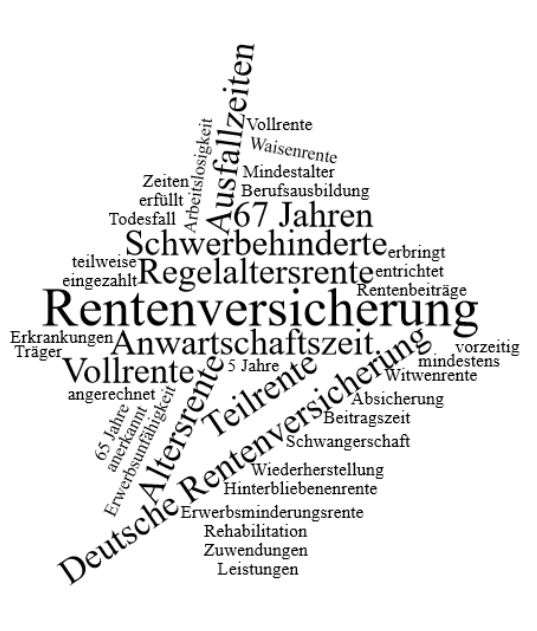 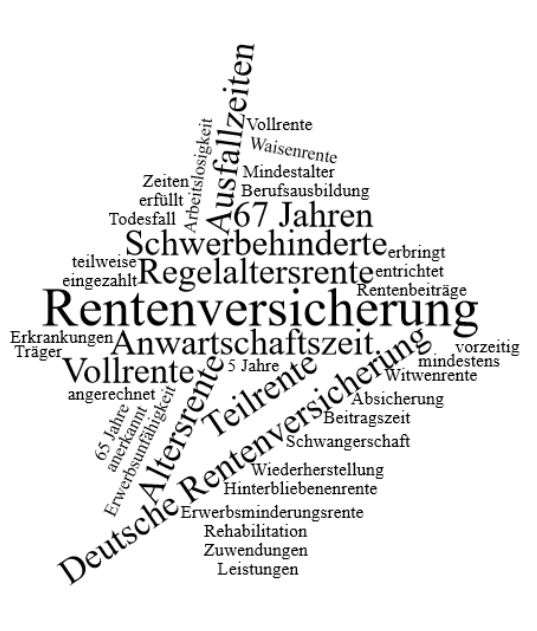 Unter welchen Voraussetzungen erhält man Altersrente?






Was versteht man unter Ausfallzeiten? Nennen Sie bitte zwei Beispiele.

Erläutern Sie die Begriffe Teilrente und Vollrente.
 
Mit welchem Nachteil ist eine vorzeitige Verrentung verbunden?


